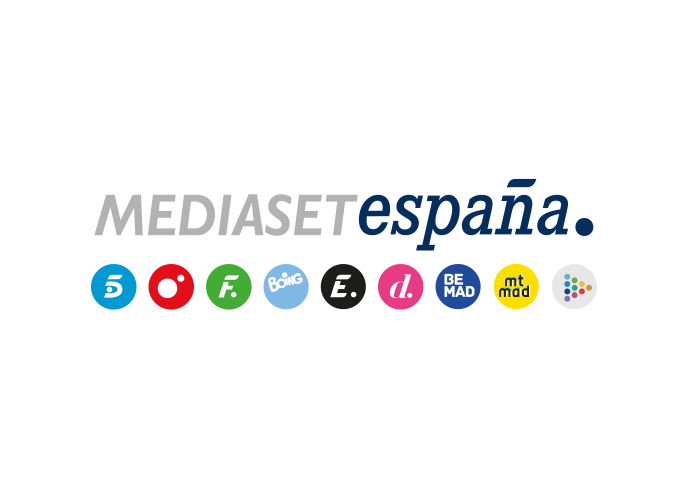 Madrid, 3 de marzo de 2023María Zambrano se incorpora a Mediaset España como directora de formatos Reality y DatingEn la reorganización impulsada por el consejero delegado Alessandro Salem, se suma al equipo de la División de Producción de Jaime Guerra, dentro de la Dirección General de Contenidos liderada por Manuel Villanueva.Mediaset España incorpora a María Zambrano como nueva directora de formatos Reality y Dating. Dentro de la reorganización impulsada por el consejero delegado, Alessandro Salem, su puesto forma parte de la División de Producción de Contenidos coordinada por Jaime Guerra, dentro de la Dirección General de Contenidos que lidera Manuel Villanueva. Zambrano participará en el desarrollo y puesta en marcha de estos importantes formatos de la televisión en abierto en los que Mediaset España, a través de sus canales principales Telecinco y Cuatro, ejemplifica el éxito de este género en nuestro país.Licenciada en Ciencias de la Información por la Universidad de Sevilla, está vinculada desde hace 20 años al mundo del entretenimiento de la mano de Zeppelin TV (Grupo Banijay). Durante este periodo ha sido directora y productora ejecutiva de formatos como ‘¡Fama a Bailar!’ en Cuatro y Movistar +, ‘Esta casa es una ruina’ en Antena 3, o ‘Gran Hermano’, ‘Gran Hermano VIP’ y ‘Secret Story’ en Telecinco. Fuera de España ha ejercido como productora ejecutiva de ‘Big Brother’ en Portugal y como consultora de ‘La Casa de los Famosos’ para Telemundo. Desde el año 2022 ha liderado el área creativa de Zeppelin TV trabajando en el desarrollo de proyectos como directora de Contenidos.